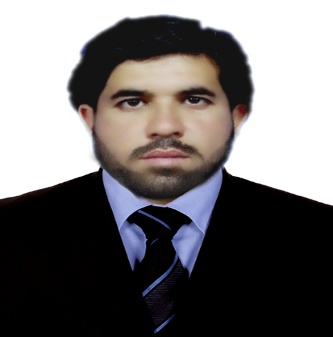 MUHAMMADMUHAMMAD.295663@2freemail.com  OBJECTIVESTo join an organization where I can grow on the basis of my personal abilities and to provide effective and efficient service to the best of my knowledge & expereince. To work devotedly in dynamic environmnet to fullfill the organization and personal goal.ACADEMIC  QUALIFICATIONWorking as Mechanical (MEP/HVAC) Site Engineer.  Company Name:   Al Yash A/C Installation Works LLc,  Sharjah- UAEDuration:               From 10 January 2016 To Still WorkingProject:                  Sheikh Mohammad Bin Rashid al Makhtoom City, Dubai-UAECompany Name:    Ghulam Farooq Group of Companies Karachi, PakistanDuration:                From January 2015 To December 2015Project:                   Shaukat Khanum Memorial Cancer Hospital, Peshawar- PakistanResponsibilities:Good working experience on Installation, Maintenance and Operations. Installations of Vapor Compression system, Cooling towers, Pumps, AHUs, FCUs,Reheat Coil, VAV, VCD, Ducts and Pipes.Prepare detailed design report & Selection of suitable HVAC systems.Maintain and perform repair on all HVAC equipment’sCo-ordination of Mechanical Plumbing & Firefighting system.Supervision of operational equipment’s involved in plant firefighting and plumbing system.Supervising all compressors & pumps from installation to commissioning and further operating and maintenance.Marking for HVAC system, fire alarm system and firefighting system etc. from approved drawing.Reviewing heat load calculations, air quantity, duct sizing & pipe sizing of  HVAC Systems.Calculating of square feet of installed ducts and pipes for final billHandling the Project TeamUnderstanding and working on drawing of HVAC system, firefighting and fire alarm Ability to handle multiple projects & deadlines with management skill.Worked as Maintenance Engineer in MIA Corporation Pvt Ltd. Peshawar- Pakistan. Responsibilities:Operating of Vapor absorption system, Cooling towers, Pumps, AHUs, FCUs and energy meters through BMS system.Preparing daily energy saving report through Building Management System (BMS).Writing professional progress reports for operation & maintenance of HVAC system.Supervising predictive, preventive and corrective maintenance. Organizing routine maintenance & servicing schedules.Improving the design, performance and efficiency of existing HVAC system. Troubleshooting/repairing of HVAC/BMS components (Controllers, Actuators, VAV’s, VFD’s etcLanguages:English      Urdu   &   PushtoPersnol and computer Skills:Good presentation skillsGood communicationProblem solving skills with easeSocial moballization skillsGood supervisionExcellent knowledge about Auto CAD, Pro E, MS Office &  HAPDECLARATION:                                                                  			Being technically sound, young and enthusiastic I am confident that I can fulfill your esteemed organization’s requirements.  I wish and hope that I’ll get the privilege of serving your organization. EXAMYEARBOARD / UNIVERSITYB.E (Mechanical Engineering)        2013Sarhad University Peshawar, PakistanHSSC- Pre-Engineering2009BISE PeshawarS.S.C- Science2007BISE Peshawar